#13#13#13Alessandra ColónAlessandra ColónAlessandra Colón3B/Util2023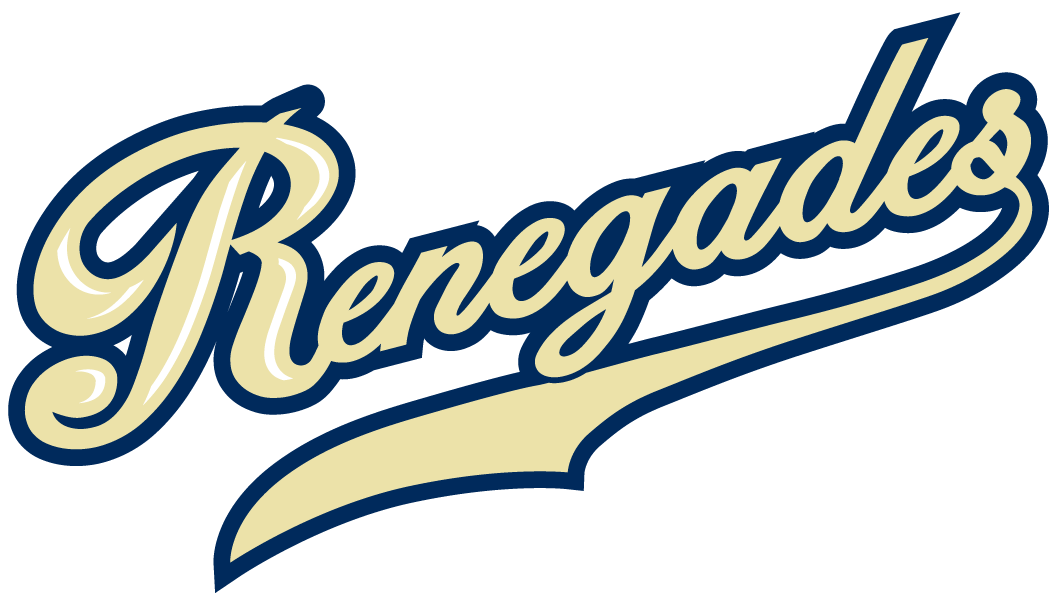 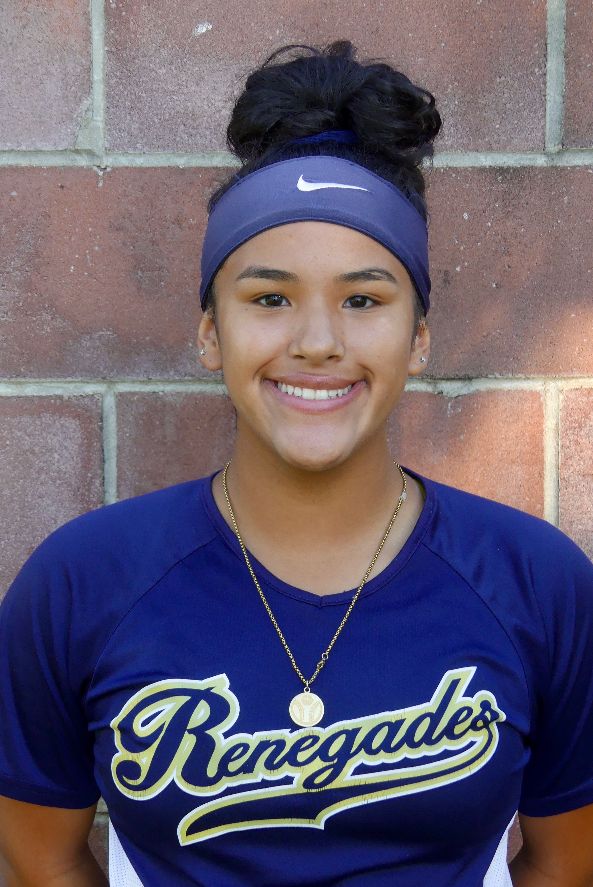 PERSONAL INFORMATION:Bats/Throws:  Right/RightBirthdate:  09/18/2005Height:  5’3” Weight:  155 Age:  15Parents:  Jay and Iliana ColónEmail:  acnoloc13@gmail.comAddress: North Brunswick, NJPhone: 908-705-2990PERSONAL INFORMATION:Bats/Throws:  Right/RightBirthdate:  09/18/2005Height:  5’3” Weight:  155 Age:  15Parents:  Jay and Iliana ColónEmail:  acnoloc13@gmail.comAddress: North Brunswick, NJPhone: 908-705-2990PERSONAL INFORMATION:Bats/Throws:  Right/RightBirthdate:  09/18/2005Height:  5’3” Weight:  155 Age:  15Parents:  Jay and Iliana ColónEmail:  acnoloc13@gmail.comAddress: North Brunswick, NJPhone: 908-705-2990PERSONAL INFORMATION:Bats/Throws:  Right/RightBirthdate:  09/18/2005Height:  5’3” Weight:  155 Age:  15Parents:  Jay and Iliana ColónEmail:  acnoloc13@gmail.comAddress: North Brunswick, NJPhone: 908-705-2990COACHES CONTACT INFORMATIONClub Team: Renegades FastpitchHead Coach: Juan TorresEmail: renegadesfp@gmail.comMobile:  484-542-5651Recruiter: Patti AdornaEmail: padorna@turn2sportsconsulting.com Mobile:  732-455-3972High School: North Brunswick Township High School North Brunswick, NJHead Coach: Mary RossiEmail: mrossi@nbtschools.orgHitting Coach: Ozzie Fernandoozziebaseball@gmail.com973-294-0657COACHES CONTACT INFORMATIONClub Team: Renegades FastpitchHead Coach: Juan TorresEmail: renegadesfp@gmail.comMobile:  484-542-5651Recruiter: Patti AdornaEmail: padorna@turn2sportsconsulting.com Mobile:  732-455-3972High School: North Brunswick Township High School North Brunswick, NJHead Coach: Mary RossiEmail: mrossi@nbtschools.orgHitting Coach: Ozzie Fernandoozziebaseball@gmail.com973-294-0657SOFTBALL ACHIEVEMENTSHigh SchoolNorth Brunswick Township High School Varsity (2019-2020)Club Team HistoryCurrent:   Renegades Fastpitch 16/18U TorresPast:2018 - 2019 Team Long Island 052017 - 2018 Renegades Torres2016 - 2017 PA Outlaws TorresSocial Media/Game HighlightsAthletes Go Live Team Feed:Renegades Fastpitch 16/18 Torres2018 USSSA Word Series ChampionsVarsity Freshman YearSOFTBALL ACHIEVEMENTSHigh SchoolNorth Brunswick Township High School Varsity (2019-2020)Club Team HistoryCurrent:   Renegades Fastpitch 16/18U TorresPast:2018 - 2019 Team Long Island 052017 - 2018 Renegades Torres2016 - 2017 PA Outlaws TorresSocial Media/Game HighlightsAthletes Go Live Team Feed:Renegades Fastpitch 16/18 Torres2018 USSSA Word Series ChampionsVarsity Freshman YearSOFTBALL ACHIEVEMENTSHigh SchoolNorth Brunswick Township High School Varsity (2019-2020)Club Team HistoryCurrent:   Renegades Fastpitch 16/18U TorresPast:2018 - 2019 Team Long Island 052017 - 2018 Renegades Torres2016 - 2017 PA Outlaws TorresSocial Media/Game HighlightsAthletes Go Live Team Feed:Renegades Fastpitch 16/18 Torres2018 USSSA Word Series ChampionsVarsity Freshman YearSOFTBALL ACHIEVEMENTSHigh SchoolNorth Brunswick Township High School Varsity (2019-2020)Club Team HistoryCurrent:   Renegades Fastpitch 16/18U TorresPast:2018 - 2019 Team Long Island 052017 - 2018 Renegades Torres2016 - 2017 PA Outlaws TorresSocial Media/Game HighlightsAthletes Go Live Team Feed:Renegades Fastpitch 16/18 Torres2018 USSSA Word Series ChampionsVarsity Freshman YearSOFTBALL ACHIEVEMENTSHigh SchoolNorth Brunswick Township High School Varsity (2019-2020)Club Team HistoryCurrent:   Renegades Fastpitch 16/18U TorresPast:2018 - 2019 Team Long Island 052017 - 2018 Renegades Torres2016 - 2017 PA Outlaws TorresSocial Media/Game HighlightsAthletes Go Live Team Feed:Renegades Fastpitch 16/18 Torres2018 USSSA Word Series ChampionsVarsity Freshman YearACADEMIC INFORMATIONMajor of Interest:  Physical Therapy / CriminologyGPA:   3.77ACADEMIC INFORMATIONMajor of Interest:  Physical Therapy / CriminologyGPA:   3.77OTHER ACHIEVEMENTS & ACTIVITIESJV – Winter TrackOTHER ACHIEVEMENTS & ACTIVITIESJV – Winter TrackOTHER ACHIEVEMENTS & ACTIVITIESJV – Winter TrackOTHER ACHIEVEMENTS & ACTIVITIESJV – Winter TrackOTHER ACHIEVEMENTS & ACTIVITIESJV – Winter Track